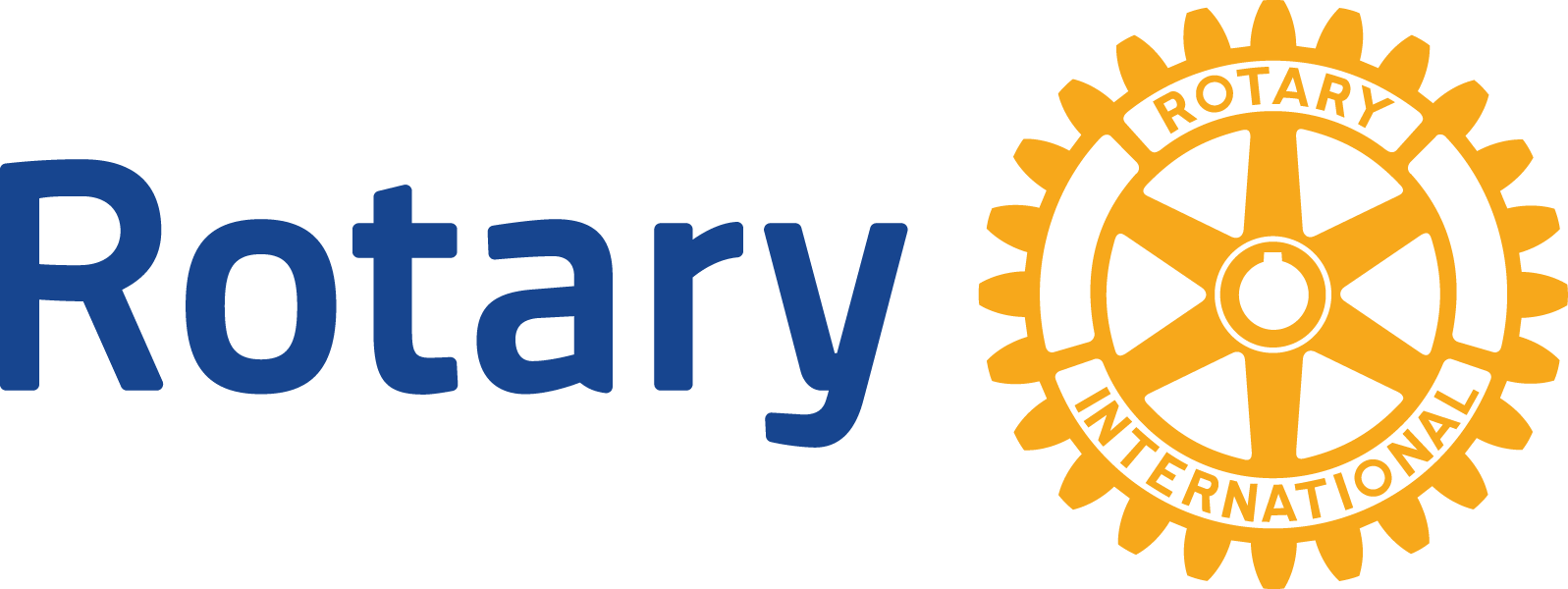 Rotary District 6040 District Grant Scholarships GuidelinesFor study during the 2024-2025 Rotary year $2,500 for one or two semesters of undergraduate or graduate level coursework abroad.All D6040 District Grant Scholarships are governed by the Terms and Conditions established by The Rotary Foundation (TRF). The Terms and Conditions may be found on the Rotary International Web site, www.rotary.org. (Go to www.rotary.org->My Rotary and search on Terms and Conditions.)D6040, through the generous giving of D6040 Rotarians contributing to the Annual Fund/SHARE of TRF, provides grants for one or two semesters of undergraduate or graduate level coursework abroad. The amount of funds available is determined annually.Scholarship Application Deadlines:March 1st, for application submitted to sponsoring Rotary Club for study in the next Rotary Year (for travel after July 1st).March 1-30, sponsoring Rotary Club members interview the scholarship applicants.April 1st, application submitted to Rotary District Scholarship Chair for study in the next Rotary Year (for travel after July 1st).Questions about District Grant Scholarships should be sent to D6040 Scholarship Subcommittee (the Subcommittee) Chairperson, Brad Kleindl at brad.kleindl@gmail.com. TRF requires Clubs to be grants qualified.  The schedule of grants management trainings will be available by January 15, and will be sent to club presidents, presidents-elect, grants managers and club foundation chairs and posted on the district website. Grants management training will be conducted in face-to-face sessions and through webinars. Webinar participants will need to take an open-book test to satisfy the attendance requirements. To be Grants Qualified for the Rotary year, the:Travel year Club President and Club Grants Manager must attend Grants Management Training by April 1st. Grants Managers that served in the current year do not need to attend training for the following Rotary year.Travel year Club President must submit a signed Memorandum of Understanding to the District Rotary Foundation Chairperson by April 1st. Beginning in the 2019-20 Rotary year, grants manager training will be in effect for two years. The Rotary Foundation requires club presidents to be trained each year.The Scholarship Subcommittee administers the District 6040 District Grant Scholarships according to the following Guidelines, in addition to TRF terms and conditions.1. Dates and ProcessDistrict Grant Scholarships have a two-part review and submission process:District 6040 Rotary Club: Scholarship applicants must submit a District Grant Scholarship Application to the President of a Grants Qualified District 6040 Rotary Club by March 1 of the application year. The District Grant Scholarship Application form is being revised and will be available no later than January 1 of the application year. It will available on the District 6040 website at https://www.rotary.org/ or from the Subcommittee Chairperson. Clubs shall review the Applications, interview the candidates and, if approved, forward the Applications to the District Scholarship Subcommittee Chairperson by April 1 of the application year.The District Scholarship Subcommittee: Applications submitted by District 6040 Grants Qualified Clubs shall be reviewed by the District Scholarship Subcommittee Chair and scholar applicant interviews conducted at the discretion of the Subcommittee and District Foundation Chairperson. Grants will be announced by May 1 of the application year. Grants will be paid to the selected scholars as a reimbursement. District Responsibilities on District Grants: It is the duty of the District Scholarship Subcommittee Chairperson to certify that all applications are complete and meet TRF standards, and the District Foundation Chairperson must certify that the amount being requested has been approved by the District and that the District has adequate District Designated Funds (DDF) available to support the scholarships. 2. Content Requirements			Area of Focus: District grant scholars must plan to pursue a career of Humanitarian Service in one of TRF’s areas of focus and their undergraduate or graduate-level educational goals should directly support this career interest:Peace and conflict prevention and/or resolutionDisease prevention and treatmentWater and sanitationMaternal and child healthBasic education and literacyEconomic and community development.Protecting the environmentSustainable, Measurable Impact: Pursuing a career in an area of focus means the scholar has a long-term commitment to measurable, sustainable change. A scholar applicant’s previous work or volunteer experience, academic program and career plans must be strongly aligned with one of the six areas of focus. 3. Funding Requirements The following items are eligible for scholar funding:Passport/visaInoculationsTravel expenses (subject to certain restrictions)School suppliesTuitionSchool fees, including any health insurance required by the study institutionRoom and BoardHousehold suppliesLanguage training courses (but not if university admission is contingent on improvement of language skills)Local transportation expensesAll items that are a part of the scholarship budget must have receipts to qualify for reimbursement from the District Grant Scholarship.4. Other ProvisionsScholar applicants may submit a District Grant Scholarship Application to a Rotary Club in District 6040 without written proof of university admission. However, written proof must be provided to the Subcommittee and District Foundation Chairperson prior to grant approval and funding.Scholar applicants must reside in District 6040 or be currently enrolled and attending or a graduate of a higher education institution at a campus in District 6040. Applicants must have completed at least one year at a higher education institution prior to grant-funded study. Residency within District 6040 is determined by where the applicant pays income tax or where applicant’s parents reside if the applicant is considered a deduction on their parent’s income tax return.The following are not eligible to apply for District Grant Scholarships: Rotarians, including Honorary Rotarians (as defined below); employees of clubs, districts, or other Rotary entities, or of RI; spouses, lineal descendants (children or grandchildren by blood, legal adoption, or marriage without adoption), spouses of lineal descendants, or ancestors (parents or grandparents by blood) of persons in the above categories; employees of agencies, organizations, or institutions that partner with TRF or RI; former Rotarians and Honorary Rotarians who have terminated their membership within the preceding 36 months; and persons who were ineligible based on their familial relationship to a former Rotarian or Honorary Rotarian, for a period of 36 months after termination of their family member’s membership. An Honorary Rotarian as used herein is defined as an individual who has been granted this highest distinction by a Rotary Club to a non-Rotarian or Rotarian who is not an active member of the granting Club.Scholar applicants must study outside their home country.Scholars must complete the coursework and any humanitarian project described in their Application. Failure to complete the coursework and any project for reasons outside of scholar’s or scholar’s immediate family member’s serious illness or death may result in request for reimbursement of the grant.  Any such request shall be at the discretion of the District 6040 Governor, Foundation Chairperson and District Scholarship Subcommittee Chairperson.Brad KleindlDistrict Scholarship Subcommittee Chairpersonbrad.kleindl@gmail.com7612 E. Forest Lakes DriveParkville, MO 64152ROTARY DISTRICT SCHOLARSHIP APPLICATIONSCHOLAR CONTACT INFORMATION EMERGENCY CONTACT INFORMATION LANGUAGES AND EDUCATION List the languages you speak (including native language) and your proficiency level. List the two educational institutions you have attended most recently. Note: Please send in your official transcript(s) with your applicationACADEMIC PROGRAM DETAILS AREA OF FOCUS AND GOALS With which area(s) of focus is the program of study aligned? Please respond to the following questions in 500 words or less (per question, the cell will expand as you enter your response). You can use the space provided or attach responses to this application.Explain how your program of study (and your educational, professional or volunteer experience) relate to your selected area(s) of focus as defined by the statement of purpose and goals for the Rotary areas of focus listed here: https://www.rotary.org/en/learning-reference/about-rotary/areas-focus.Provide a detailed plan of your study, including a list of the classes you plan to attend and any relevant information on the program. What past education or experience has led to your interest in this particular program at this institution? SUSTAINABILITY AND MEASURABILITY Describe your educational and professional goals, including your career plans, and how your chosen program of study will help to advance these goals and service to humanity. What community needs will your work address during or after completing this program? How will your work contribute to address this need on a long-term basis? Optional: Your coursework may be enhanced by your planning and completion of a hands-on humanitarian project in the geographical location of your foreign study program. Humanitarian projects address community needs by providing sustainable, measurable outcomes in the benefiting community.  Your project should be in your chosen Rotary area of focus.  Ideas for developing and implementing your project can be found at https://www.rotary.org/myrotary/en/take-action/develop-projects. Please describe your proposed project below. Please provide two letters of recommendation to support your application.  At least one letter should be from an academic adviser or counselor and specifically address academic performance, contributions to your educational institution’s mission and your community, volunteer leadership roles and the advisor or counselor’s opinion of your long-term contribution to the area of focus presented in the program of study.Please provide a detailed budget, including support of other scholarships and funding sources. The minimum amount of the global grant should be $30,000. Sample Budget:Projected Budget (add rows as needed)AGREEMENT I understand that as part of the final application process I will be required to submit written proof of university admission.I understand that this application is preliminary, and that final application must be submitted electronically to TRF for approval.If selected by Rotary District 6040 as a Global Grant Scholar, I agree to the terms and conditions of TRF for study during the predetermined academic year(s) at the study institution approved by TRF. I acknowledge the following and in accepting a Global Grant Scholarship, I understand and agree that: I have been provided with a copy of the Terms and Conditions for TRF District Grants and Global Grants (“Terms and Conditions”) and will adhere to all policies that apply to scholarships and the proper use of the funds awarded by TRF. I will meet all medical requirements, including vaccinations, of travel to my location of study.I am not: a Rotarian, including Honorary Rotarian (as defined below); an employee of clubs, districts, or other Rotary entities, or of RI; a spouse, lineal descendant (children or grandchildren by blood, legal adoption, or marriage without adoption), spouse of lineal descendants, or ancestor (parents or grandparents by blood) of persons in the above categories; an employee of agencies, organizations, or institutions that partner with TRF or RI; a former Rotarian or Honorary Rotarian who has terminated their membership within the preceding 36 months; or a person who was ineligible based on their familial relationship to a former Rotarian or Honorary Rotarian, for a period of 36 months after termination of their family member’s membership. An Honorary Rotarian as used herein is defined as an individual who has been granted this highest distinction by a Rotary Club to a non-Rotarian or Rotarian who is not an active member of the granting Club. My scholarship is provided for direct enrollment at the approved study institution, and my award funding is intended to defray my expenses only during my scholarship period as approved by TRF. No other person’s expenses, either directly or indirectly, will be covered by my award funding. Any expenses incurred prior to TRF approval of the scholarship are not eligible for reimbursement.Depending on tax laws in my home and host countries, the scholarship may be taxable to me in part or in full, and I acknowledge that I am solely responsible for investigating and paying all taxes that pertain to the funding of my scholarship or otherwise result from residency in my home country. During my scholarship-funded studies, I will live in the immediate vicinity of my approved study institution and in my Rotary host district so that I can participate in the Rotary Club and district activities of my host district. Deferral or postponement of studies after the scholarship study period has begun will not be considered or approved. The duration of this scholarship is for consecutive terms within the approved scholarship period at the study institution; this scholarship is only for the graduate level (or equivalent) program(s) approved by TRF; and under no circumstances will this scholarship be extended beyond the approved time period. Rotary grant-funded travelers may work with the travel provider of their choice to make their travel arrangements. Travelers may use Rotary International Travel Services or any other provider they choose. Rotary does not provide a blanket travel insurance policy for Rotary grant travelers. Insurance is an eligible grant budget item. I will keep my international and host sponsors and my global grant coordinator at TRF advised of my current mailing address, telephone number, and e-mail address at all times before, during and after my study period. I will participate in mandatory pre-departure orientation activities offered by the sponsor Rotary Club or district and club and district activities during the term of my scholarship as requested by my sponsors. I will submit progress reports at a minimum of every six months for the term of my scholarship. This will include an interim or final report by August 1 of each year. I will send copies of my reports to TRF and the sponsoring Rotary Clubs and districts. I will exercise good judgment in expressing opinions regarding controversial, political, racial, or religious issues so as to avoid offending others. In addition, I will abide by the local laws of my host country. RI, TRF, my approved study institution, and any Rotary District, club, or individual Rotarian are in no way responsible for enabling me to pursue my studies beyond my scholarship period. If I choose to pursue studies beyond that period, all expenses will be my responsibility. I will refrain from engaging in dangerous or risky activities for the entirety of the scholarship period. I further confirm that I understand and agree to the following: I am solely responsible for my actions and property while participating in and traveling to and from grant activities. While participating in this scholarship, I may be involved in some dangerous activity including exposure to disease, injury, sickness, inadequate and unsafe public infrastructure, unsafe transportation, hazardous work conditions, strenuous physical activity, inclement weather, political unrest, cultural misunderstandings, issues resulting from noncompliance with local laws, physical injury or harm, and crime and fraud. I understand these risks and assume all risks involved with this scholarship. I do hereby release RI/TRF and any Rotary District, Club, or individual Rotarian from any liability, responsibility, and obligation, either financial or otherwise, beyond providing the grant. I shall be solely responsible for any and all costs and damages for any illness, injury, or other loss (including loss of consortium and emotional loss) incurred or suffered participating in, traveling to or from the grant activity, or otherwise related to the provision of the grant. Scholars who engage in any type of medical practice or activity including but not limited to routine medical procedures, surgical procedures, dental practice, and contact with infectious diseases are reminded they are solely responsible (including providing for adequate insurance) for any and all liability that may arise from their participation in this activity. I do hereby release RI/TRF and any Rotary District, Club, or individual Rotarian from any liability, responsibility, and obligation, either financial or otherwise, beyond providing the scholarship, and am responsible for all costs not covered by the scholarship. I do hereby agree to defend, indemnify and hold harmless RI/TRF, any Rotary District, Club, or individual Rotarian from and against all claims (including, without limitation, claims for bodily injury or property damage), demands, actions, damages, losses, costs, liabilities, fines, expenses (including reasonable attorney’s fees and other legal expenses), awards and judgments asserted against or recovered from RI/TRF arising out of any act, conduct, omission, negligence, misconduct, unlawful acts, or violations of any of the terms and conditions that apply to this scholarship. The foregoing includes, without limitation, injury or damage to the person or property of RI/TRF or any third party, whether or not subject to any policy of insurance.I will secure, for the duration of the trip, travel medical and accident insurance that includes the following minimum limits of benefits:US$250,000 or equivalent for medical care & hospitalization for basic major medical expenses, including accident and illness expense, hospitalization, and related benefitsUS$50,000 or equivalent for emergency medical evacuationUS$50,000 or equivalent for repatriation of remainsUS$500,000 or equivalent for professional liability insurance for those grant recipients who will be providing professional services I understand that this insurance must be valid in the country(ies) that I will travel to and visit during the duration of my participation, from the date of departure through the official end of the trip.I will provide to the host sponsor, international sponsor, and TRF a certificate of insurance evidencing the required coverage.  This may be a copy of the insurance policy cover page or letter of confirmation from the insurer showing policy effective dates and coverage.I understand that by requiring insurance herein, RI/TRF does not represent that these coverage and limits will necessarily be adequate to protect me. I should consult with an insurance professional to determine which coverage and limits will be adequate to cover me in the geographical location(s) visited. I understand that RI/TRF does not provide any type of insurance to the scholar other than insurance described in the Terms and Conditions.If I, because of serious illness or injury, am unable to complete the terms of this Agreement and must return home, TRF shall pay for transportation home. RI/TRF shall not assume any additional costs including the cost of any medical care or treatment, now or in the future. All logistical arrangements relating to transportation, language training, insurance, housing, passports, visas, inoculations, and financial readiness are my responsibility and not that of any individual Rotarian, Rotary Club or district, RI, or TRF. I will abide by all TRF decisions related to travel safety. Therefore, if TRF determines, in its sole discretion, at any point in the scholarship period that my safety in the country where I am studying could be or is at risk, TRF may require that I return home immediately. In such instances, I agree further to abide by TRF’s decision as to the subsequent availability of my scholarship. Any actions of mine that result in the following situations will be properly construed as sufficient grounds for revocation of my scholarship: (a) failure to complete all pre-departure requirements in a timely manner; (b) failure to keep my sponsoring club and district and my global grant coordinator at TRF advised of my current mailing address, telephone number, and e-mail address at all times; (c) failure to maintain good academic standing pursuant to university standards throughout the scholarship period; (d) evidence of misconduct; (e) failure to submit reports on time; (f) change in course of study or program without the written consent of TRF; (g) withdrawal from the institution or course of study or program of training prior to the expiration of the term of the award; (h) failure to reside in the approved host district for the duration of the scholarship award; (i) deficient knowledge of the local language in the country of study; (j) failure to adequately fulfill the terms and conditions of this agreement, or other TRF policies; and (k) any contingency preventing me from fulfilling all the obligations of the scholarship. My host or international district(s) may also request that my scholarship be revoked on any of the above grounds. If I terminate my scholarship, or if my scholarship is terminated by TRF, I forfeit all rights to any additional TRF funding and will return any unused portion of my award. I will promptly return any unused grant funds to TRF. TRF is permitted to share my name and contact details with other scholars and Rotary Districts upon request. Unless I indicate otherwise in writing, by submission of any photos in connection with my report(s), I hereby give publication rights to RI and TRF for promotional purposes to further the Object of Rotary, including but not limited to RI and TRF publications, advertisements, and websites. I also authorize RI and TRF to share photos from my report with Rotary entities for promotional purposes to further the Object of Rotary. The laws of the State of Illinois shall govern all matters arising out of or relating to this Agreement, including, without limitation, its interpretation, construction, performance, and enforcement. Any legal action brought by either Party against the other Party arising out of or relating to this Agreement must be brought in either the Circuit Court of Cook County, State of Illinois or the Federal District Court for the Northern District of Illinois. Each Party consents to the exclusive jurisdiction of these courts, and their respective appellate courts for the purpose of such actions. Nothing herein prohibits a party that obtains a judgment in either of the designated courts from enforcing the judgment in any other court. Please confirm the following: ☐	I have read and agree to the Terms and Conditions of TRF District Grants and Global Grants and the above terms of agreement associated with my participation in this grant. ☐	I meet the medical requirements for international travel and all grant activities during the scholarship period. ☐	I understand that I am required to secure travel medical and accident insurance as outlined in the Terms and Conditions ☐	I understand that RI and TRF do not provide any type of insurance to scholars, other than any under the Terms and Conditions. ☐	I release TRF from any and all liability with regard to my involvement in this grant. ☐	I understand I must complete the coursework and any humanitarian project described in this                                                                                                                                                                                                                                                                                                                                                                                                                                                                                                                                                                                                                                                                                                                                                                                                                                                                                                                                                                                                                                                                                                                                                                                                                                                                                                                                                                                                                                                                                                                                                                                                                                                                                                                                                                                                                                                                                                                                                                                                                                                                                                                                                                                                                                                                                                                                                                                                                                                                                                                                                                                                                                                                                                                                                                                                                                                                                                                                                                                                                                                                                                                                                                                                                                                                                                                                                                                                                                                                                                                                                                                                                                                                                                                                                                                                                                                                                                                                                                                                                                                                                                                                                                                                                                                                                                                                                                                                                                                                                                                                                                                                                                                                                                                                                                                                                                                                                                                                                                             Application. Failure to complete or substantially change the coursework and any project for reasons outside of my or my immediate family member’s serious illness or death may result in non-payment of remaining grant funds and request for reimbursement of the grant.  Any decisions to cease funding and request reimbursement shall be at the discretion of the District 6040 Governor, Foundation Chairperson and Subcommittee Chairperson. Date: __________________________________Applicant Name (please print): _____________________________________________________Applicant Signature (mandatory): ___________________________________________________To be completed by the sponsoring Local Rotary Club:District 6040 Club ___________________________, having carefully reviewed this Application and personally (or via technology) interviewed this candidate, is pleased to sponsor this candidate for a Global Grant Scholarship. The candidate was interviewed by the following Club members: ______________________________________________________________________________________.Club President’s Name (please print): _____________________________________________________Club President’s Signature (mandatory): ___________________________________________________Brad KleindlDistrict Scholarship Subcommittee Chairpersonbrad.kleindl@gmail.com 7612 E. Forest Lakes Dr.Parkville, MO 64152First name: First name: First name: Family name: Family name: Family name: Gender: Date of Birth:  Month: Month: Day: Year:Permanent Address:Permanent Address:Permanent Address:Permanent Address:Permanent Address:Permanent Address:E-mail address:E-mail address:E-mail address:Primary phone:Primary phone:Primary phone:Cell phone:Cell phone:Cell phone:Country of citizenship:Country of citizenship:Country of citizenship:First name: Family name: Relationship:Relationship:Address:Address:E-mail address:Primary phone:Cell phone:Language:Proficiency Level:Name of Educational InstitutionCountryField of StudyDegree Received and DateName of institution:Name of institution:Location (city and country):Location (city and country):Institutions website (URL):Institutions website (URL):Academic program(s):Academic program(s):Institution’s official language(s):Institution’s official language(s):Anticipated start date:Anticipated end date:Peace and conflict prevention/resolutionMaternal and child healthBasic education and literacy Disease prevention and treatmentEconomic and community developmentWater and sanitation Protecting the environmentProtecting the environmentTuition:$20,000.00Airfare:$3,000.00Housing:$3,000.00Passport/Visa:$500.00Books:$5,000.00Total:$31,500.00Tuition:Total:$